http://REAP-eastafrica.orgREAP@ukonline.co.uk18 Yewhurst Close, Twyford, RG10 9PWRegistered Charity 1075121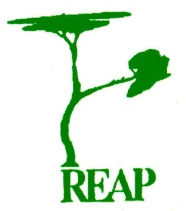 Rural Extension with Africa’s PoorA Christian approach to developmentthrough teachingREAP’s Natural Medicines Story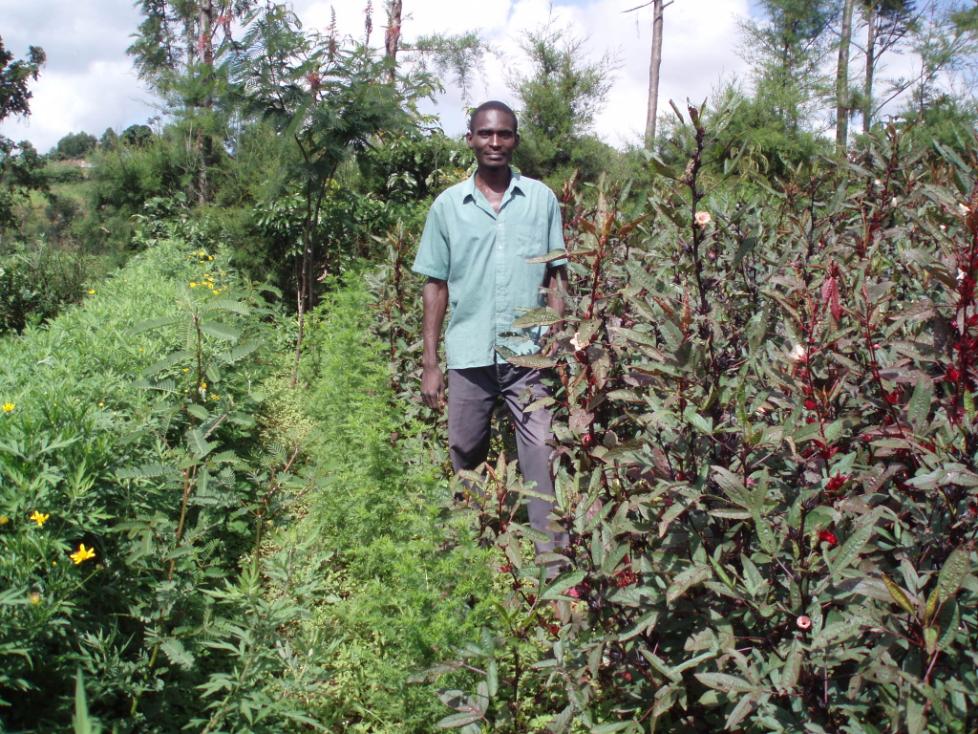 brings healing to the home…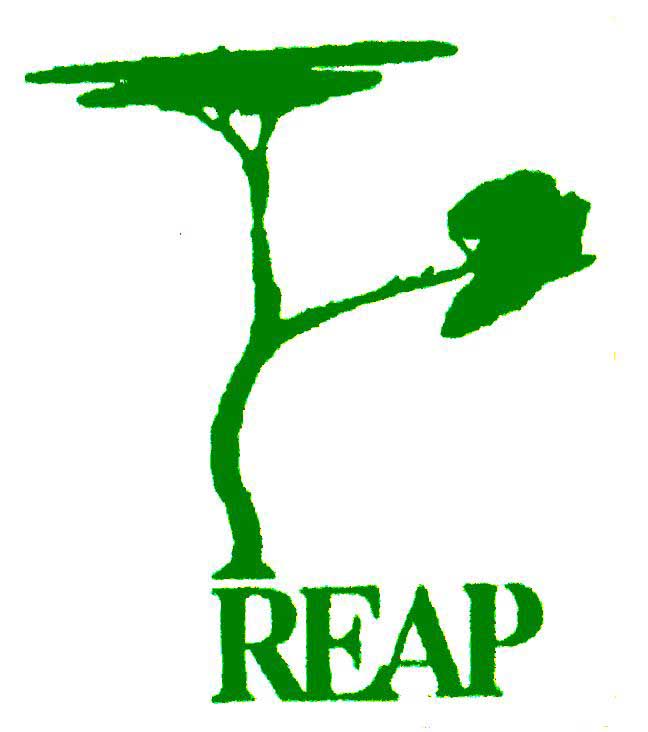 artemisia cures malaria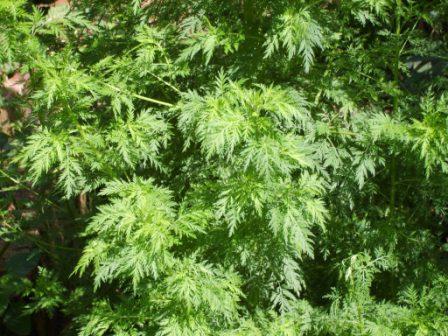 chilli ointment helps rheumatics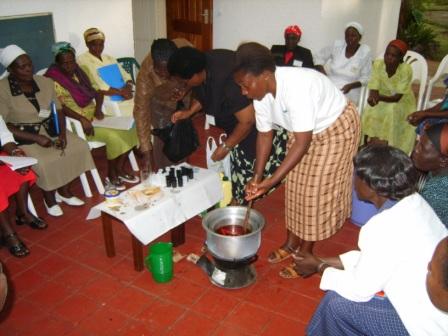 and ANAMED (Action for NAtural MEDicines) seek to combine modern scientific knowledge with traditional practices to use the best of both worlds     Scientific understanding provides information on dosages, limitations and side effects, whereas locally grown plants offer easy access at little cost     The negative aspects of mass produced pharmacetical products and tribal customs are covercome by providing knowledge free from both commercial exploitation and manipulative purposesblack stones remove bites and stings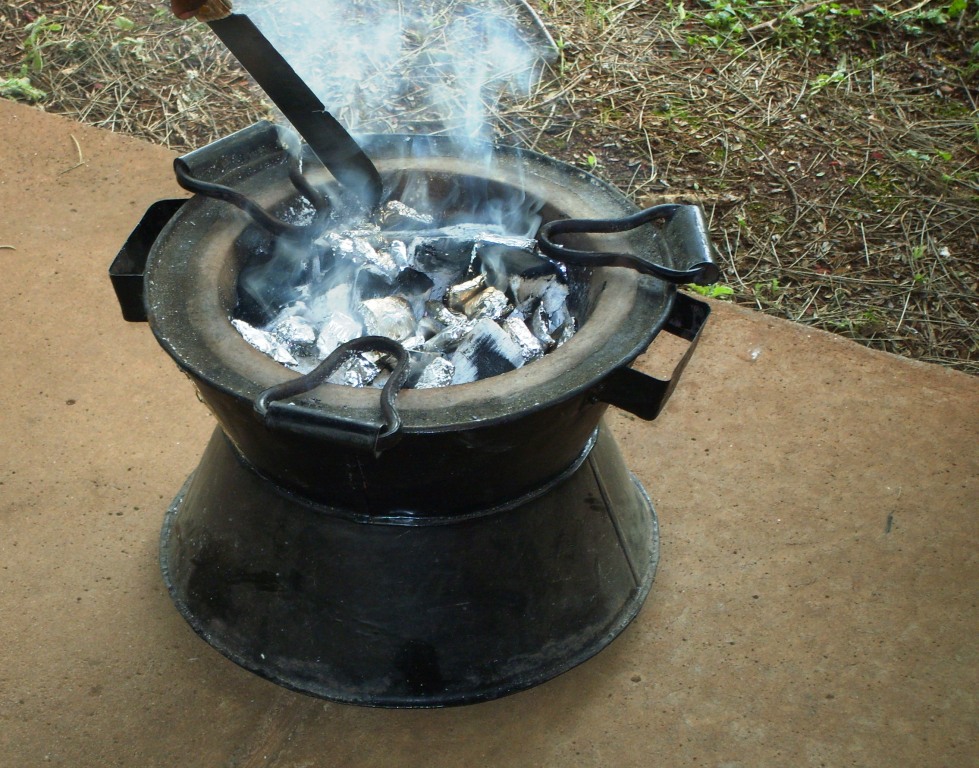 aloe vera gives fast relief from burns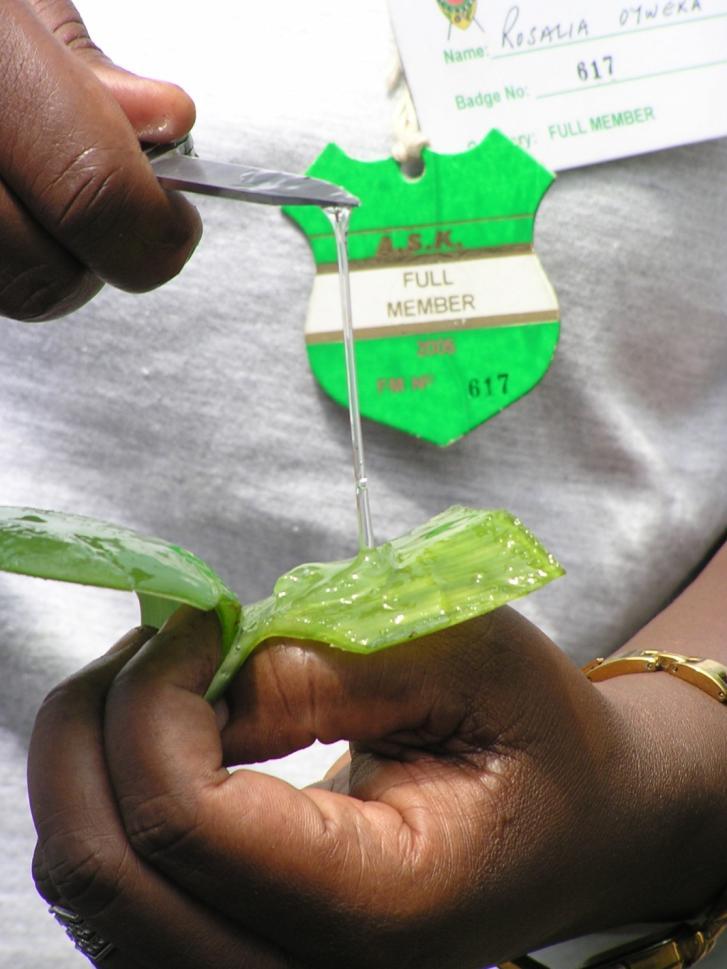 pawpaw treats wounds and intestinal worms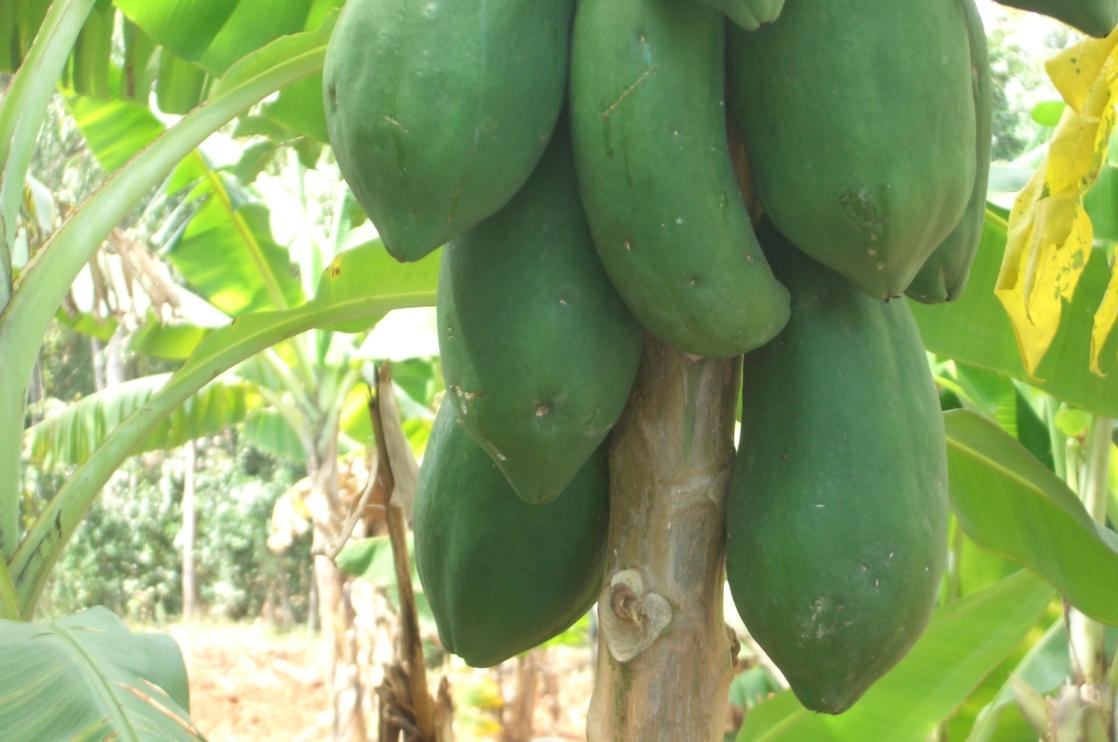 